OZRAČJE, VREME IN PODNEBJEKaj sestavlja atmosfero?Ozračje ali atmosfera je zračni ovoj okoli zemeljske oble, ki ga sestavljajo plini: dušik in kisikoglj. dio. CO2, ki absorbira (zadržuje toploto)ozon O3voda, katere % se stalno spreminja  sprememba vremenatrdi delci – imajo vlogo kondenzacijskih jeder (okrog njih se vlaga kondenzira)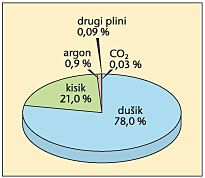 Onesnaževanje zraka in njegovi onesnaževalciEmisija je oddajanje oz. izločanje različnih snovi v ozračje.Onesnaževanje zraka je pojav, ko se koncentracija primesi v zraku poveča tako, da začne ogrožati organizme. Največji onesnaževalci so:žveplove in dušikove spojine (kisli dež)uporaba fosilnih goriv (smog – mešanica dimov, plina in megle).  Glavni viri onesnaževanja pa so: industrijakuriščaprometPosledica pa je ozonska luknja in efekt tople grede.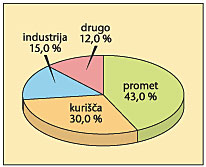 Plasti atmosfere in ozonska luknjaTroposfera: najpomembnejša, do 10 km, tu se odvija vremensko dogajanje, tu večino zrakaStratosfera: v njej je ozonosfera – velika koncentracija ozona, ki zadržuje UV žarke (zaradi freon - razpršilci pride do prevelikega tanjšanja - ozonske luknje)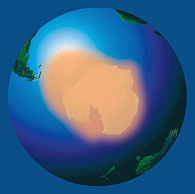 Kaj je vreme in kaj je podnebje?Podnebje: je povprečno vreme tekom leta (opazujemo najmanj 10 let)Vreme: je trenutno stanje klimatskih elementov v ozračjuKaj so podnebni elementi in kaj so podnebni dejavniki?=PODNEBNI  ELEMENTI:sončno sevanje (najpomembnejše) + temperaturavlaga + padavinezračni tlak + vetroviPODNEBNI DEJAVNIKI: vplivajo na spreminjanje podnebnih elementov. Geografska širinaReliefRazporeditev kopnega in morjaMorski tokoviRotacija ali vrtenje ZemljeČlovek